Дорогие  получатели социальных услуг!Примите искренние поздравления с Днем защитника Отечества!  Этот праздник объединяет все поколения граждан нашей большой страны. В этот день мы отдаём дань уважения мужественным людям, посвятившим всю свою жизнь служению России. В нашей памяти навсегда останутся подвиги талантливых русских полководцев: Александра Невского, Дмитрия Пожарского, Александра Суворова, Михаила Кутузова, Георгия Жукова. И сегодня важно сохранить преемственность поколений и именно на примере жизни этих великих людей воспитывать современных детей, прививая им ценности патриотизма, долга, ответственности за судьбу своей Родины.  Славные традиции российского воинства с честью продолжают современные солдаты и офицеры, защищая границы нашей Родины, сохраняя мир, спокойствие, безопасность её граждан.  В День защитника Отечества поздравления звучат в адрес всех мужчин – сильных, деятельных, ответственных, которые заботятся о своих семьях, вносят свой вклад в настоящее и закладывают крепкий фундамент в будущее нашей малой родины и всей страны.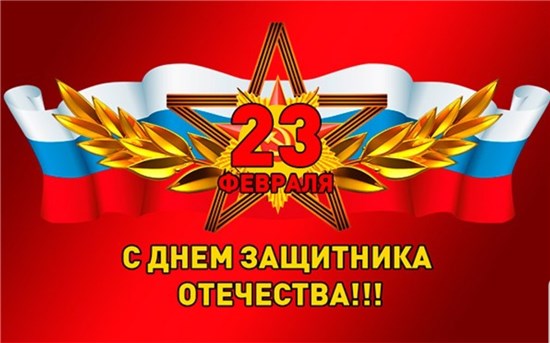 